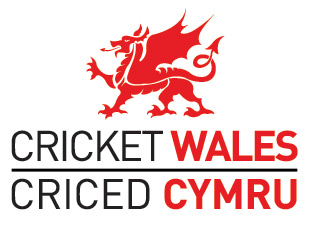 CRICKET WALES CHIEF EXECUTIVE OFFICER – PERSON SPECIFICATIONBackgroundCricket Wales is recruiting for a new CEO to lead the organisation in its first joint strategy with Glamorgan Cricket ‘Inspiring Generations; Yn Ysbridoli Cenedlaethau’.Person SpecificationThe successful candidate will have the following skills and experience:significant leadership and management experience;strong values that resonate with the volunteers and staff working within cricket and thereby consolidates a culture of integrity, innovation, collaboration and learning;a proven track record of successfully leading change that ideally includes the voluntary or charity sector;the ability to forge outstanding relationships with Glamorgan Cricket, the ECB, Sport Wales, NGB’s, Local Authorities and other funding partners;experience of leading organisations towards closer collaboration with others;an understanding of devolution and how it relates to sport; proven experience of developing a strategy and successfully leading individuals and teams in delivering it;Strong negotiating skills and resilience when required;Clear strategic thinking and decision-making;Well developed political antennae enabling Cricket Wales to be optimally positioned;  A passion for sport and ideally cricket;Outstanding verbal and written communication skills that inspire others to follow;A good understanding of strategic financial management;Fundraising and/or commercial development experience e.g. sponsorship;Commitment to working with and reporting to a voluntary Board;Commitment to work evenings and weekends as required;A full driving licence